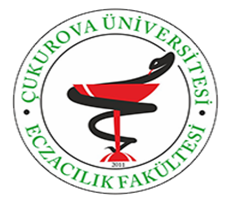 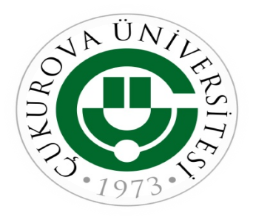         SEÇMELİ DERS DEĞİŞİKLİĞİ DİLEKÇESİ   ÇUKUROVA ÜNİVERSİTESİ ECZACILIK FAKÜLTESİ DEKANLIĞINAFakülteniz ...................................numaralı öğrencisiyim. 20…./20…. eğitim-öğretim yılı ………. yarıyılında başarısız olduğum aşağıda kodu, adı ve AKTS yazılı seçmeli dersin çıkarılıp yerine karşısında belirtilen seçmeli dersin eklenmesini istiyorum. 	Gereğini izinlerinize saygılarımla arz ederim.                                                                        …../...../20…..	                 							……………………………….  							                                (Ad-Soyad- İmza)      Adres  :	      Telefon:			         E-posta: 	       Alınması İstenilen Dersler :Danışman Onayı        	: Dekanlığa arzı uygundur. Danışman Adı-Soyadı 	:Tarih-imza		 	:Çıkarılacak DersÇıkarılacak DersÇıkarılacak DersÇıkarılacak DersÇıkarılacak DersEklenecek DersEklenecek DersEklenecek DersEklenecek DersEklenecek DersKoduAdıTUAKTSKodu AdıTUAKTS